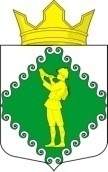 Республика Карелиякий  районАдминистрация Туксинского сельского поселенияПОСТАНОВЛЕНИЕот 08 декабря  2017 года                                       №    55                                   д. ТуксаВ  соответствии с Федеральным законом от 6 октября 2003 года № 131- ФЗ «Об общих принципах организации местного самоуправления в Российской Федерации», Федеральным законом от 27 июля 2010 года № 210-ФЗ «Об организации предоставления государственных и муниципальных услуг, постановления Правительства Республики Карелия от 06.12.2012 N 371-П администрация Туксинского сельского поселения постановляет:Внести в административный регламент предоставления муниципальной услуги по предоставлению выписки из Реестра муниципального имущества Туксинского сельского поселения следующие изменения:В пункте 2.3. слово «Управление» заменить на слова «Администрацию или МФЦ». Пункт 2.7.1. изложить в новой редакции: «В целях получения муниципальной услуги заявитель предоставляет:2.7.1.1. Для юридических лиц:- заявление о предоставлении муниципальной услуги на имя Главы Туксинского сельского поселения (Приложение 1.1);- документ, удостоверяющий личность заявителя или представителя заявителя (оригинал предъявляется для удостоверения личности);- решение (приказ) о назначении или об избрании физического лица на должность (оригинал или нотариально заверенная копия должны содержать: подпись должностного лица, дату составления документа, информацию о праве физического лица действовать без доверенности от имени юридического лица. Должно быть действительным на срок обращения за оказанием услуги);- доверенность на осуществление действий от имени юридического лица, подписанная руководителем и заверенная печатью юридического лица (оригинал или нотариально заверенная копия доверенности).2.7.1.2. Для физических лиц:- заявление о предоставлении муниципальной услуги на имя Главы Туксинского сельского поселения (приложение 1);- документ, удостоверяющий личность заявителя или представителя заявителя (оригинал предъявляется для удостоверения личности);1.3. Пункт 2.7.2. изложить в новой редакции: «2.7.2. Заявление в письменной форме должно содержать следующие сведения:
• полное наименование, местонахождение, фамилию, имя, отчество подписывающего лица и его полномочия (для юридического лица), фамилию, имя, отчество (последнее - при наличии), адрес проживания (пребывания) (для физического лица), контактные телефоны (последнее - при наличии); • подпись заявителя или его уполномоченного представителя, с приложением подтверждающих полномочия документов;• наименование объекта учета, о котором запрашивается информация, и характеристики, позволяющие идентифицировать объект.
Заявитель указывает в обращении способ получения результатов предоставления муниципальной услуги: лично или почтовым отправлением по адресу, указанному в обращении.» В пункте 2.7.3. изложить в новой редакции: «Заявитель предоставляет заявление о предоставлении муниципальной услуги посредством личного обращения в Администрацию, МФЦ,  в электронной форме или по почте.» Пункт 2.8. «Основания для отказа в приеме заявления на предоставления муниципальной услуги» изложить в новой редакции: «1. Не установлена личность заявителя или полномочия представителя юридического лица.2. Заявление не поддается прочтению, исполнено карандашом либо имеет серьезные повреждения, которые не позволяют однозначно толковать его содержание.»1.6.  Пункт 2.9. «Основание для отказа в предоставлении муниципальной услуги» изложить в новой редакции: «Оснований для отказа в предоставлении муниципальной услуги нет». 1.7.  В пункте 2.11.2. слова «30 минут» заменить на слова «15 минут». Пункт 3.4.2. изложить в новой редакции «За результатом предоставления услуги Заявитель обращается лично в Администрацию, МФЦ или получает в электронном виде или по почте».Приложение к административному регламенту «Форма заявления» изложить в новой редакции (Приложение 1, приложение 1.1).Настоящее Постановление  подлежит обнародованию и размещению в сети Интернет на официальном сайте Туксинского сельского поселения по адресу:   http://adm-tyksa.ru/.Контроль за выполнением настоящего постановления оставляю за собой.Глава Туксинского сельского поселения	                                                                        	И.Н. КорниловаПриложение 1В администрацию _____________________________________от _____________________________________                                                                                                              (ФИО заявителя)__________________________________________________________________________                                                                                                                     (адрес регистрации)_____________________________________                                                                                                                   ( телефон)ЗАЯВЛЕНИЕПрошу предоставить выписку из Реестра муниципального имущества об объекте  _______________________________________________________________________________(характеристики объекта муниципального имущества, позволяющие его однозначно определить, кадастровый номер, наименование, адрес и т.п.)Место получения результата: ________________________________________________________________________Заявитель ______________________________________________________________________Подпись ________________ Дата ____________Приложение 1.1В администрацию _____________________________________от _____________________________________                                                                            (наименование организации)__________________________________________________________________________                                                                                                                     (адрес)_____________________________________                                                                                                                   ( телефон)ЗАЯВЛЕНИЕПрошу предоставить выписку из Реестра муниципального имущества об объекте  _______________________________________________________________________________(характеристики объекта муниципального имущества, позволяющие его однозначно определить, кадастровый номер, наименование, адрес и т.п.)Место получения результата: ________________________________________________________________________Заявитель ______________________________________________________________________Подпись ________________ Дата ____________О внесении изменений в Постановление администрации Туксинского сельского поселения от 28 апреля 2015 года № 28 «Об утверждении административного регламента предоставления муниципальной услуги "Предоставление выписки из Реестра муниципального имущества Туксинского сельского поселения (в редакции Постановления от 18.08.2016 года № 18)».